Информационно-статистическая справка о результатах проведенияВсероссийских проверочных работ в 4 классах общеобразовательных организаций Республики Крым весной 2019 года по учебным предметам«Русский язык», «Математика», «Окружающий мир»	В соответствии с приказом Федеральной службы по надзору в сфере образования и науки (Рособрнадзор) от 29 января 2019 года № 84 
«О проведении Федеральной службой по надзору в сфере образования и науки мониторинга качества подготовки обучающихся общеобразовательных организаций в 2019 году» (с внесенными изменениями от 07 февраля 2019 года), в целях реализации мероприятия 1.2. «Совершенствование и реализация процедур оценки степени и уровня освоения образовательных программ общего образования обучающимися общеобразовательных организаций и профессиональных образовательных организаций» ведомственной целевой программы «Качество образования», утвержденной приказом Федеральной службы по надзору в сфере образования и науки от 22 января 2019 года № 39, на основании приказа Министерства образования, науки и молодежи Республики Крым от 07.02.2019 №227 «О проведении мониторинга качества подготовки обучающихся общеобразовательных организаций в Республике Крым в 2019 году» в апреле 2019 года проведены мониторинговые исследования качества образования для обучающихся 4 классов общеобразовательных организаций Республики Крым весной 2019 года по учебным предметам «Русский язык», «Математика», «Окружающий мир».Мониторинг направлен на обеспечение эффективной реализации федеральных государственных образовательных стандартов начального общего образования за счет предоставления организациям, осуществляющим образовательную деятельность, единых проверочных материалов, единых критериев оценивания учебных достижений обучающихся.Тексты ВПР разработаны в соответствии с требованиями Федеральных государственных образовательных стандартов с учетом примерных образовательных программ. Проверочные работы по формату приближены к традиционным контрольным работам. Отличительной особенностью ВПР является единство подходов к составлению вариантов заданий, проведению самих работ и их оцениванию, а также использование современных технологий, позволяющих обеспечить практически одновременное выполнение работ школьниками всей страны.Обучающиеся приняли участие в ВПР в школах по месту обучения, работы проводились учителями, работающими с данным классом. На выполнение проверочной работы отводилось 45, 90 минут, в зависимости от предмета.Результаты ВПР могут быть использованы образовательными организациями для совершенствования методики преподавания учебных предметов в начальной школе, муниципальными и региональными органами исполнительной власти, осуществляющими государственное управление в сфере образования, для анализа текущего состояния муниципальных и региональных систем образования и формирования программ их развития.Не предусмотрено использование результатов ВПР для оценки деятельности образовательных организаций, учителей, муниципальных и региональных органов исполнительной власти, осуществляющих государственное управление в сфере образования.Количественный состав участников всероссийских проверочных работв 4 классах в  разрезе АТЕВсероссийская проверочная работа по русскому языкуВсероссийская проверочная работа по учебному предмету «Русский язык» в 4 классах Республики Крым проводилась в течение недели 15-19 апреля 2019 года для 16727 выпускников из 522 школ.1. Назначение всероссийской проверочной работыВсероссийская проверочная работа по учебному предмету «Русский язык» проведена с учетом национально-культурной и языковой специфики многонационального российского общества в целях осуществления мониторинга результатов перехода на ФГОС и направлена на выявление уровня подготовки школьников.Назначение ВПР по русскому языку – оценить уровень общеобразовательной подготовки обучающихся 4 класса в соответствии с требованиями ФГОС. ВПР позволяют осуществить диагностику достиженияпредметных и метапредметных результатов, в том числе уровня сформированности универсальных учебных действий (УУД) и овладения межпредметными понятиями. Результаты ВПР по учебному предмету «Русский  язык» в совокупности с имеющейся в образовательной организации информацией, отражающей индивидуальные образовательные траектории обучающихся, могут быть использованы для оценки личностных результатов обучения.2. Документы, определяющие содержание проверочной работыСодержание проверочной работы по учебному предмету «Русский язык» соответствовало  Федеральному государственному образовательному стандарту начального общего образования (приказ Минобрнауки России от 6 октября 2009 г. № 373).3. Подходы к отбору содержания, разработке структуры варианта проверочной работыВсероссийская проверочная работа основана на системно- деятельностном, компетентностном и уровневом подходах.В рамках ВПР наряду с предметными результатами обучения выпускников начальной школы оценивались также метапредметные результаты, в том числе уровень сформированности универсальных учебных действий (УУД) и овладения межпредметными понятиями.Была предусмотрена оценка сформированности следующих УУД:личностные действия: знание моральных норм и норм этикета, умение выделить нравственный аспект поведения, ориентация в социальных ролях и межличностных отношениях;регулятивные действия: целеполагание, планирование, контроль и коррекция, саморегуляция;общеучебные универсальные учебные действия: поиск и выделение необходимой информации; структурирование знаний; осознанное и произвольное построение речевого высказывания в письменной форме; выбор наиболее эффективных способов решения задач в зависимости от конкретных условий; рефлексия способов и условий действия, контроль и оценка процесса и результатов деятельности; смысловое чтение как осмысление цели чтения и выбор вида чтения в зависимости от цели; извлечение необходимой информации из прослушанных текстов различных жанров; определение основной и второстепенной информации; моделирование, преобразование модели;логические универсальные действия: анализ объектов в целях выделения признаков; синтез, в том числе самостоятельное достраивание с восполнением недостающих компонентов; выбор оснований и критериев для сравнения; подведение под понятие; выведение следствий; установление причинно-следственных связей; построение логической цепи рассуждений; доказательство;коммуникативные действия: умение с достаточной полнотой и точностью выражать свои мысли в соответствии с задачами и условиями коммуникации, владение монологической и диалогической формами речи в соответствии с грамматическими и синтаксическими нормами родного языка.Ключевыми особенностями ВПР по учебному предмету «Русский язык» являлись:− соответствие ФГОС;− соответствие отечественным традициям преподавания учебных предметов;− учет национально-культурной и языковой специфики многонационального российского общества;− отбор для контроля наиболее значимых аспектов подготовки как с точки зрения использования результатов обучения в повседневной жизни, так и с точки зрения продолжения образования;− использование ряда заданий из открытого банка Национальных исследований качества образования (НИКО);− использование только заданий открытого типа.Тексты заданий в вариантах ВПР по учебному предмету «Русский язык» в целом соответствовали формулировкам, принятым в учебниках, включенных в Федеральный перечень учебников, рекомендуемых Министерством просвещения РФ к использованию при реализации имеющих государственную аккредитацию образовательных программ начального общего образования.4. Структура варианта проверочной работыВариант проверочной работы по учебному предмету «Русский язык» состоял из двух частей, которые выполнялись в разные дни и различались  по содержанию и количеству заданий.Часть 1 содержала 3 задания: диктант (задание 1) и 2 задания по написанному тексту.Часть 2 содержала 12 заданий, в том числе 9 заданий к приведенному в варианте проверочной работы тексту для чтения.5. Типы заданий, сценарии выполнения заданийЗадания части 1 проверочной работы по учебному предмету «Русский язык» были направлены прежде всего на выявление уровня владения обучающимися базовыми предметными правописными и учебно-языковыми синтаксическими и морфологическими умениями, а также логическими, общеучебными универсальными действиями.Задание 1 проверяло традиционное базовое правописное умение обучающихся правильно писать текст под диктовку, соблюдая при письме изученные орфографические и пунктуационные нормы. Успешное выполнение задания предусматривало сформированный навык аудирования (адекватное восприятие звучащей речи, понимание на слух информации, содержащейся в предъявляемом тексте) как одного из видов речевой деятельности.Задания 2 и 3 предполагали знание основных языковых единиц. Эти задания были нацелены на выявление уровня владения обучающимися базовыми учебно-языковыми опознавательными умениями. Задание 2 проверяло умение распознавать и подчеркивать однородные члены в предложении (учебно- языковое синтаксическое опознавательное умение); задание 3 (п. 1) – умение распознавать и графически обозначать главные члены предложения, задание 3 (п. 2) – умение распознавать изученные части речи в предложении (учебно-языковое морфологическое опознавательное умение).Задание 4 было направлено на проверку умения распознавать правильную орфоэпическую норму, вместе с тем оно способствует проверке коммуникативных универсальных учебных действий. Задание 5 проверяло умение классифицировать согласные звуки в результате частичного фонетического анализа (учебно-языковые опознавательные и классификационные умения).В задании 6 на основании адекватного понимания обучающимися письменно предъявляемой текстовой информации и владения изучающим видом чтения (общеучебные и коммуникативные универсальные учебные действия) проверялись  предметные коммуникативные умения распознавать и адекватно формулировать основную мысль текста в письменной форме, соблюдая нормы построения предложения и словоупотребления.Задание 7 проверяло предметное коммуникативное умение составлятьплан прочитанного текста в письменной форме, соблюдая нормы построенияпредложения и словоупотребления; вместе с тем задание было направлено и на выявление уровня владения общеучебными универсальными учебными действиями: адекватно воспроизводить прочитанный текст с заданной степенью свернутости и соблюдать в плане последовательность содержаниятекста.Задание 8 предполагало адекватное понимание и анализ обучающимися письменно предъявляемой текстовой информации (общеучебные и логические универсальные учебные действия), на основе которых выявляется способность строить речевое высказывание заданной структуры (вопросительное предложение) в письменной форме (правописные умения); одновременно с этим умение задавать вопрос показывает и уровень владения обучающимися коммуникативными универсальными учебными действиями, а умение преобразовывать воспринятую информацию в речевое высказывание – уровень владения общеучебными универсальными действиями.Задание 9 выявляло и уровень учебно-языкового опознавательного умения обучающихся распознавать значение конкретного слова, используяуказанный в задании контекст, и уровень предметного коммуникативного умения адекватно формулировать значение слова в письменной форме, соблюдая нормы построения предложения и словоупотребления.В задании 10 одновременно проверялись: учебно-языковое умение подбирать к слову близкие по значению слова (синонимы); предметное коммуникативное умение, заключающееся в понимании обучающимися уместного употребления близких по значению слов в собственной речи; коммуникативное универсальное учебное действие, связанное с возможнойэквивалентной заменой слов в целях эффективного речевого общения.Задания 11–14 проверяли знание обучающимися основных языковых единиц и направлены на выявление уровня владения логическими универсальными учебными действиями: анализ структуры слова; преобразование структурной схемы слова в слово; анализ грамматических признаков имен существительных, имен прилагательных, глаголов; установление причинно-следственных связей при выявлении этих признаков; построение логической цепи рассуждений. Задание 11 позволяло выявить уровень учебно-языкового умения классифицировать слова по составу; задания 12–14 – уровень учебно-языкового умения классифицировать части речи и распознавать их грамматические признаки.Задание 15 предполагало адекватное понимание обучающимися письменно предъявляемой информации (общеучебные и коммуникативныеуниверсальные учебные действия); умение на основе данной информации (содержание пословицы) и собственного жизненного опыта обучающихся определять конкретную жизненную ситуацию для адекватной интерпретациипословицы (предметное коммуникативное умение, логические универсальные учебные действия), способность строить речевое высказывание в письменной форме (правописные умения); задание также было нацелено на выявление уровня владения обучающимися национально-культурными нормами речевого поведения (коммуникативные универсальные учебные действия), осознания эстетической функции русского языка (личностные результаты).Необходимо отметить, что проверяемые в заданиях 4, 6–10 и 15 умения востребованы в жизненных ситуациях межличностного устного и письменного общения.6. Продолжительность проверочной работыНа выполнение проверочной работы по русскому языку было отведено 90 минут.Задания частей 1 и 2 выполнялись в разные дни. На выполнение заданий части 1 отводилось 45 минут, в конце этого времени ответы на задания части 1 сдавались. На выполнение заданий части 2 было отведено также 45 минут.8. Дополнительные материалы и оборудованиеДополнительные материалы и оборудование не использовались.9. Рекомендации по подготовке к проверочной работеСпециальная подготовка к проверочной работе не требовалась.Результаты ВПР по русскому языкуСтатистика по отметкам у обучающихся 4 классов Республики Крым по русскому языку выглядит следующими образом:Результаты проверочной работы по русскому языку в разрезе АТЕОбщая гистограмма отметок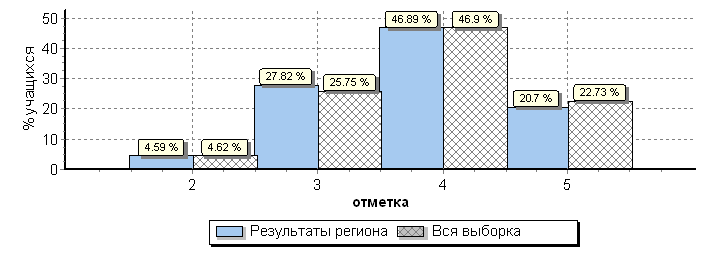 Гистограмма соответствия отметок за выполненную работуи отметок по журналу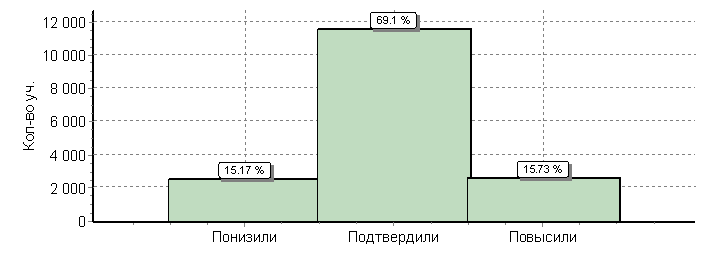 Всероссийская проверочная работа по математикеВсероссийская проверочная работа по учебному предмету «Математика» в 4 классах Республики Крым была проведена для 16877 обучающихся из 522 школ на протяжении недели 22-26 апреля 2019 года.1. Назначение всероссийской проверочной работыВсероссийские проверочные работы по учебному предмету «Математика» проведены с учетом национально-культурной и языковой специфики многонационального российского общества в целях осуществления мониторинга результатов перехода на ФГОС и направлены на выявление уровня подготовки школьников.Назначение ВПР по математике – оценить уровень общеобразовательной подготовки обучающихся 4 класса в соответствии с требованиями ФГОС. ВПР позволяют осуществить диагностику достиженияпредметных и метапредметных результатов, в том числе уровня сформированности универсальных учебных действий (УУД) и овладения межпредметными понятиями. Результаты ВПР по учебному предмету «Математика» в совокупности с имеющейся в образовательной организации информацией, отражающей индивидуальные образовательные траектории обучающихся, могут быть использованы для оценки личностных результатов обучения.2. Документы, определяющие содержание проверочной работыСодержание проверочной работы по учебному предмету «Математика» соответствует Федеральному государственному образовательному стандарту начального общего образования (приказ Минобрнауки России от 6 октября 2009 г. № 373).3. Подходы к отбору содержания, разработке структуры вариантапроверочной работыВсероссийская проверочная работа по учебному предмету «Математика» была основана на системно-деятельностном, компетентностном и уровневом подходах.В рамках ВПР наряду с предметными результатами обучения выпускников начальной школы оценивались также метапредметные результаты, в том числе уровень сформированности универсальных учебныхдействий (УУД) и овладения межпредметными понятиями.Предусмотрена оценка  сформированности следующих УУД:личностные действия: личностное, профессиональное, жизненное самоопределение; регулятивные действия: планирование, контроль и коррекция, саморегуляция;общеучебные универсальные учебные действия: поиск и выделение необходимой информации; структурирование знаний; осознанное и произвольное построение речевого высказывания в письменной форме; выбор наиболее эффективных способов решения задач в зависимости от конкретных условий; рефлексия способов и условий действия, контроль и оценка процесса и результатов деятельности; моделирование, преобразование модели;логические универсальные действия: анализ объектов в целях выделения признаков; синтез, в том числе выведение следствий; установление причинно-следственных связей; построение логической цепи рассуждений; доказательство;коммуникативные действия: умение с достаточной полнотой и точностью выражать свои мысли в соответствии с задачами и условиями коммуникации.Ключевыми особенностями ВПР по учебному предмету «Математика» являются:– соответствие ФГОС;– соответствие отечественным традициям преподавания учебных предметов;– учет национально-культурной и языковой специфики многонационального российского общества;– отбор для контроля наиболее значимых аспектов подготовки как с точки зрения использования результатов обучения в повседневной жизни, так и с точки зрения продолжения образования;– использование ряда заданий из открытого банка Национальных исследований качества образования (НИКО);– использование только заданий открытого типа.Тексты заданий в вариантах ВПР по учебному предмету «Математика» в целом соответствовали формулировкам, принятым в учебниках, включенных в Федеральный перечень учебников, рекомендуемых Министерством просвещения РФ к использованию при реализации имеющих государственную аккредитацию образовательных программ начального общего образования.4. Структура варианта проверочной работыРабота содержала 12 заданий.В заданиях 1, 2, 4, 5 (пункт 1), 6 (пункты 1 и 2), 7, 9 (пункты 1 и 2) необходимо было записать только ответ.В заданиях 5 (пункт 2) и 11 нужно было изобразить требуемые элементы рисунка.В задании 10 необходимо было заполнить схему.В заданиях 3, 8, 12 требовалось  записать решение и ответ.5. Распределение заданий варианта проверочной работы по содержанию, проверяемым умениям и видам деятельностиВ заданиях 1, 2, 7 проверялось умение выполнять арифметические действия с числами и числовыми выражениями. В частности, задание 1 проверяло умение выполнять сложение, вычитание, умножение и деление однозначных, двузначных и трехзначных чисел в случаях, сводимых к действиям в пределах 100 (в том числе с нулем и числом 1). Задание 2 проверяло умение вычислять значение числового выражения, соблюдая при этом порядок действий. Заданием 7 контролировало умение выполнять письменно действия с многозначными числами (сложение, вычитание, умножение и деление на однозначное, двузначное числа в пределах 10 000). Выполнение заданий 3 и 8 предполагало использование начальных математических знаний для описания и объяснения окружающих предметов, процессов, явлений, для оценки количественных и пространственных отношений предметов, процессов, явлений. Так, задания 3 и 8 поверяло умение решать арифметическим способом (в одно-два действия) учебные задачи и задачи, связанные с повседневной жизнью.Задание 4 выявляло  умение читать, записывать и сравнивать величины(время), используя основные единицы измерения величин и соотношения между ними.Умение решать текстовые задачи в три-четыре действия проверялось заданием 8. При этом в задании 8 необходимо было выполнить действия, связанные с использованием основных единиц измерения величин (длина, вес).Умение исследовать, распознавать и изображать геометрические фигуры проверялось заданием 5. Пункт 1 задания предполагал  вычисление периметра прямоугольника и квадрата, площади прямоугольника и квадрата.Пункт 2 задания был связан с построением геометрических фигур с заданными измерениями (отрезок, квадрат, прямоугольник) с помощью линейки, угольника.В задании 6 проверялось умение работать с таблицами, схемами, графиками, диаграммами, анализировать и интерпретировать данные. Задание предполагало чтение и анализ несложных готовых таблиц. Овладение основами логического и алгоритмического мышления контролировалось заданиями 9 и 12. Задание 9 было связано с интерпретацией информации (объяснять, сравнивать и обобщать данные, делать выводы и прогнозы). Задание 12 требовало  умения решать текстовые задачи в три-четыре действия.Задание 10 проверяло умение извлекать и интерпретировать информацию, представленную в виде текста, строить связи между объектами.Овладение основами пространственного воображения выявлялось  заданием 11. Оно предполагало описание взаимного расположения предметов в пространстве и на плоскости.Успешное выполнение обучающимися заданий 10–12 в совокупностис высокими результатами по остальным заданиям говорит о целесообразности построения для них индивидуальных образовательных траекторий в целях развития их математических способностей.6. Продолжительность проверочной работыНа выполнение проверочной работы по математике было дано 45 минут.8. Дополнительные материалы и оборудованиеДополнительные материалы и оборудование не использовались.9. Рекомендации по подготовке к проверочной работеСпециальная подготовка к проверочной работе не требовалась.Результаты ВПР по математикеСтатистика по отметкам у обучающихся 4 классов Республики Крым по математике выглядит следующими образом:Результаты проверочной работы по математике в разрезе АТЕОбщая гистограмма отметок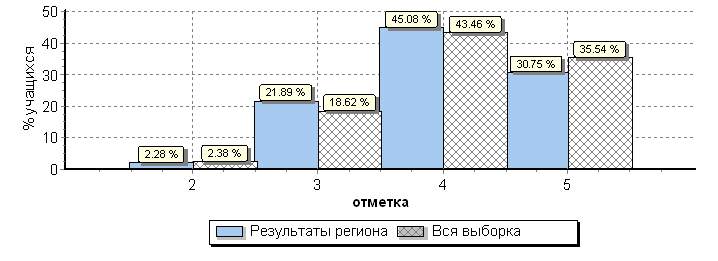 Гистограмма соответствия отметок за выполненную работуи отметок по журналу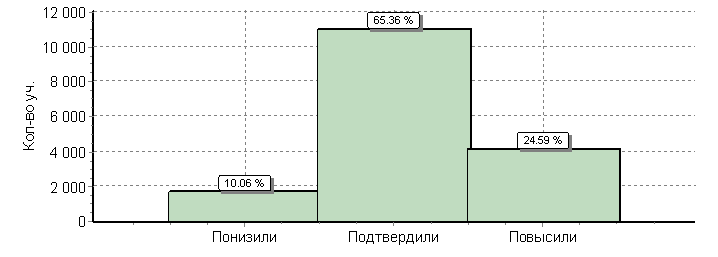 Всероссийская проверочная работа по окружающему мируВсероссийская проверочная работа по учебному предмету «Окружающий мир» в 4 классах Республики Крым была проведена для 16772 обучающихся из 522 школ в течение недели 22-26 апреля 2019 года.1. Назначение всероссийской проверочной работыВсероссийская проверочная работа по учебному предмету «Окружающий мир» проведена с учетом национально-культурной и языковой специфики многонационального российского общества в целях осуществления мониторинга результатов перехода на ФГОС и направлена на выявление уровня подготовки школьников.Назначение ВПР по предмету "Окружающий мир" – оценить уровень общеобразовательной подготовки обучающихся 4 класса в соответствии с требованиями ФГОС. ВПР позволяли осуществить диагностику достижения предметных и метапредметных результатов, в том числе уровня сформированности универсальных учебных действий (УУД) и овладения межпредметными понятиями. Результаты ВПР по учебному предмету «Окружающий мир» в совокупности с имеющейся в образовательной организации информацией, отражающей индивидуальные образовательные траектории обучающихся, могут быть использованы для оценки личностных результатов обучения.2. Документы, определяющие содержание проверочной работыСодержание проверочной работы по учебному предмету «Окружающий мир» соответствует Федеральному государственному образовательному стандарту начального общего (приказ Минобрнауки России от 6 октября 2009 г. № 373).3. Подходы к отбору содержания, разработке структуры варианта проверочной работыВсероссийская проверочная работа по учебному предмету «Окружающий мир» была основана на системно-деятельностном, компетентностном и уровневом подходах.В рамках ВПР по учебному предмету «Окружающий мир» наряду с предметными результатами обучения выпускников оценивались также метапредметные результаты, в том числе уровень сформированности универсальных учебных действий (УУД) и овладения межпредметными понятиями.Была предусмотрена оценка сформированности следующих УУД:личностные действия: знание моральных норм и норм этикета, умение выделить нравственный аспект поведения, ориентация в социальных ролях и межличностных отношениях;регулятивные действия: целеполагание, планирование, контроль и коррекция, саморегуляция;общеучебные универсальные учебные действия: поиск и выделение необходимой информации; структурирование знаний; осознанное и произвольное построение речевого высказывания в письменной форме; выбор наиболее эффективных способов решения задач в зависимости от конкретных условий; рефлексия способов и условий действия, контроль и оценка процесса и результатов деятельности; смысловое чтение как осмысление цели чтения и выбор вида чтения в зависимости от цели; определение основной и второстепенной информации; моделирование, преобразование модели;логические универсальные действия: анализ объектов в целях выделения признаков; синтез, в том числе самостоятельное достраивание с восполнением недостающих компонентов; выбор оснований и критериев для сравнения; подведение под понятие; выведение следствий; установление причинно-следственных связей; построение логической цепи рассуждений; доказательство;коммуникативные действия: умение с достаточной полнотой и точностью выражать свои мысли в соответствии с задачами и условиями коммуникации,владение монологической и диалогической формами речи в соответствии с грамматическими и синтаксическими нормами родного языка.Ключевыми особенностями ВПР по учебному предмету «Окружающий мир» являлись:− соответствие ФГОС;− соответствие отечественным традициям преподавания учебных предметов;− учет национально-культурной и языковой специфики многонационального российского общества;− отбор для контроля наиболее значимых аспектов подготовки как с точки зрения использования результатов обучения в повседневной жизни, так и с точки зрения продолжения образования;− использование ряда заданий из открытого банка Национальных исследований качества образования (НИКО);− использование только заданий открытого типа.Тексты заданий в вариантах ВПР в целом соответствовали формулировкам, принятым в учебниках, включенных в Федеральный перечень учебников, рекомендуемых Министерством просвещения РФ к использованию при реализации имеющих государственную аккредитациюобразовательных программ начального общего образования.4. Структура варианта проверочной работыВариант проверочной работы по учебному предмету «Окружающий мир» состоял из двух частей, которые различались по содержанию и количеству заданий.Часть 1 содержала 6 заданий: 2 задания, предполагающие выделение определенных элементов на приведенных изображениях; 3 задания с кратким ответом (в виде набора цифр, слова или сочетания слов) и 1 задание с развернутым ответом.Часть 2 содержала 4 задания с развернутым ответом.5. Типы заданий, сценарии выполнения заданийЗадания части 1 проверочной работы по учебному предмету «Окружающий мир» были направлены прежде всего на выявление уровня владения обучающимися начальными сведениями о сущности и особенностях природных объектов, процессов и явлений, об элементарных нормах здоровьесберегающего поведения в природной и социальной среде, а также на освоение умений анализировать информацию, представленную в разных формах.Задание 1 проверяло умение анализировать изображение и узнавать объекты, с которыми обучающиеся встречались в повседневной жизни или при изучении учебных предметов, выявлять их существенные свойства.Основой задания 2 являлась таблица с прогнозом погоды на 3 дня, содержащая часто употребляемые на информационных ресурсах и в СМИ условные обозначения. Задание 2 проверяло умение понимать информацию, представленную разными способами (словесно, знаково-символическими средствами и т.п.).Основой задания 3 являлась  карта материков Земли / карта природныхзон России и изображения животных и растений. Требовалось назвать отмеченные буквами материки и определить, какие из приведенных в задании животных и растений обитают в естественной среде на каждом из этих материков. Задание поверяло  овладение логическими универсальными действиями.В задании 4  на основе предложенной для анализа модели проверялось овладение начальными сведениями о строении тела человека (умение распознать конкретные части тела и органы). Задание 5 было направлено на проверку освоения элементарных норм здоровьесберегающего поведения в природной и социальной среде.Задание 6 было связано с элементарными способами изучения природы – его основой является описание реального эксперимента. Первая часть задания проверяла умение обучающихся вычленять из текста описания информацию, представленную в явном виде, сравнивать описанные в тексте объекты, процессы. Вторая часть задания требовала сделать вывод на основе проведенного опыта. Третья часть задания проверяла умение проводить аналогии строить рассуждения. Вторая и третья части задания предполагали развернутый ответ обучающегося. Задания части 2 были направлены прежде всего на выявление уровня владения обучающимися начальными сведениями о сущности и особенностях социальных объектов, процессов и явлений, об элементарных нормах нравственного, здоровьесберегающего поведения в природной и социальной среде, а также на освоение умения осознанно строить речевое высказывание в соответствии с коммуникативной задачей. Все задания этой части требовали развернутого ответа.Задание 7 проверяло способность на основе приведенных знаково-символических изображений сформулировать правило поведения.Задание 8 выявляло уровень сформированности представлений обучающихся о массовых профессиях, понимание социальной значимости труда представителей каждой из них. Задание было построено на основе изображений объектов, с которыми работают представители различных профессий, или изображений труда людей определенных профессий.Задание 9 выявляло понимание обучающимися значимости семьи и семейных отношений, образования, государства и его институтов, а также институтов духовной культуры. Задание также предполагало проверку умения обучающихся анализировать информацию и переводить ее из текстовой в цифровую форму.В задании 10 проверялись  знания обучающихся о родном крае: его главном городе, достопримечательностях, особенностях природы. Необходимо отметить, что понимание социальных объектов, явлений и процессов, проверяемое заданиями части 2, являлось основой социализации обучающихся, освоения ими свойственных возрасту базовых социальных ролей, формирования основ гражданской идентичности.7. Продолжительность проверочной работыНа выполнение проверочной работы по предмету "Окружающий мир" давалось 45 минут.8. Дополнительные материалы и оборудованиеДополнительные материалы и оборудование не использовались.9. Рекомендации по подготовке к проверочной работеСпециальная подготовка к проверочной работе не требовалась.Результаты ВПР по окружающему мируСтатистика по отметкам у обучающихся 4 классов Республики Крым по окружающему миру выглядит следующими образом:Результаты проверочной работы по окружающему миру  в разрезе АТЕОбщая гистограмма отметок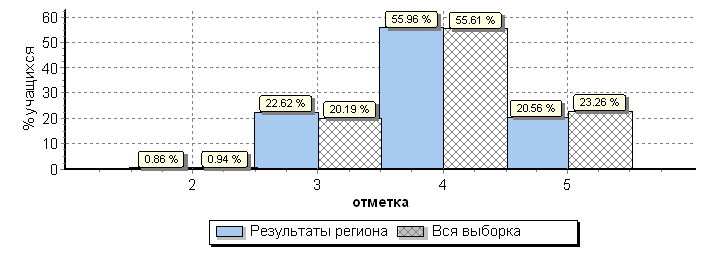 Гистограмма соответствия отметок за выполненную работуи отметок по журналу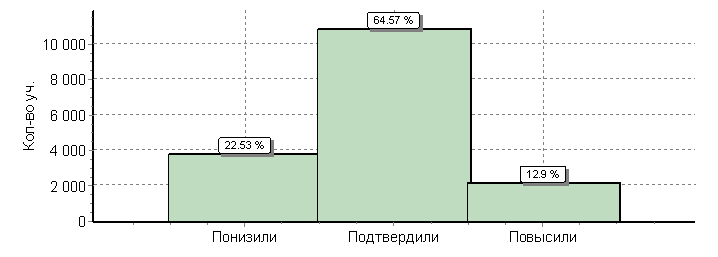 АТЕ4 класс4 класс4 классАТЕРусский языкМатематикаОкружающий мирВся выборка153614415481891538335Республика Крым167271687716772Алушта471482476Армянск205209210Бахчисарайский район869878878Белогорский район598607605Джанкой296368368Джанкойский район671678679Евпатория959958954Керчь941936927Кировский район426435436Красногвардейский район739743726Красноперекопск197201203Красноперекопский район169174179Ленинский район444446446Нижнегорский район430432430Первомайский район260262252Раздольненский район231231233Региональное подчинение167171169Саки236233226Сакский район615613615Симферополь359135993566Симферопольский район125612541250Советский район324325328Судак286295294Феодосия880865848Черноморский район337335334Ялта112911471140РегионКоличество учащихсяРаспределение групп баллов в %Распределение групп баллов в %Распределение групп баллов в %Распределение групп баллов в %РегионКоличество учащихся2345Вся выборка15361444.625.846.922.7Республика Крым167274.627.846.920.7АТЕКол-воуч-сяРаспределение групп баллов в %Распределение групп баллов в %Распределение групп баллов в %Распределение групп баллов в %АТЕКол-воуч-ся2345РФ15361444.625.846.922.7Республика Крым167274.627.846.920.7Региональное подчинение1674.223.453.319.2Алушта4712.319.748.229.7Армянск2053.426.846.822.9Бахчисарайский муниципальный район869730.345.517.3Белогорский муниципальный район5984.227.644.323.9Джанкой2961.730.447.320.6Джанкойский муниципальный район6718.233.138.620.1Евпатория9594.926.648.819.7Керчь941327.250.419.4Кировский муниципальный район4262.629.845.522.1Красногвардейский муниципальный район7395.429.544.720.4Красноперекопск1974.623.955.815.7Красноперекопский муниципальный район1694.732.550.312.4Ленинский муниципальный район44410.633.139.217.1Нижнегорский муниципальный район4304.931.645.118.4Первомайский муниципальный район2606.230.838.824.2Раздольненский муниципальный район23110.431.641.116.9Саки2365.922.548.722.9Сакский муниципальный район6151.527.547.523.6Симферополь35914.224.74922.1Симферопольский муниципальный район12566.532.345.116Советский муниципальный район3243.12951.516.4Судак2860.724.152.422.7Феодосия8803.927.548.420.2Черноморский муниципальный район3374.231.24618.7Ялта11292.727.245.524.6РегионКоличество учащихсяРаспределение групп баллов в %Распределение групп баллов в %Распределение групп баллов в %Распределение групп баллов в %РегионКоличество учащихся2345Вся выборка15481892.418.643.535.5Республика Крым168772.321.945.130.8АТЕКол-воуч-сяРаспределение групп баллов в %Распределение групп баллов в %Распределение групп баллов в %Распределение групп баллов в %АТЕКол-воуч-ся2345РФ15481892.418.643.535.5Республика Крым168772.321.945.130.8Алушта4820.6215.138.645.6Армянск209018.253.628.2Бахчисарайский муниципальный район8783.524.845.226.4Белогорский муниципальный район6072.521.745.330.5Джанкой3681.123.447.328.3Джанкойский муниципальный район6786.531.14022.4Евпатория9581.918.344.935Керчь9362.419.644.833.3Кировский муниципальный район4351.827.143.727.4Красногвардейский муниципальный район7433.523.344.328.9Красноперекопск201113.449.336.3Красноперекопский муниципальный район174433.939.722.4Ленинский муниципальный район4464.530.537.727.4Нижнегорский муниципальный район4322.824.547.725Первомайский муниципальный район2624.626.343.525.6Раздольненский муниципальный район2315.227.33928.6Региональное подчинение1711.218.736.343.9Саки2334.723.242.130Сакский муниципальный район6130.1621.445.433.1Симферополь35991.618.448.231.8Симферопольский муниципальный район12543.327.444.624.7Советский муниципальный район3253.124.946.225.8Судак2950.6816.64141.7Феодосия8651.520.55127.1Черноморский муниципальный район3351.528.141.229.3Ялта11470.6117.643.238.5РегионКоличество учащихсяРаспределение групп баллов в %Распределение групп баллов в %Распределение групп баллов в %Распределение групп баллов в %РегионКоличество учащихся2345Вся выборка15383350.9420.255.623.3Республика Крым167720.8622.65620.6АТЕКол-воуч-сяРаспределение групп баллов в %Распределение групп баллов в %Распределение групп баллов в %Распределение групп баллов в %АТЕКол-воуч-ся2345РФ15383350.9420.255.623.3Республика Крым167720.8622.65620.6Алушта4760.4221.451.926.3Армянск210021.46018.6Бахчисарайский муниципальный район878128.453.417.2Белогорский муниципальный район6051.222.852.923.1Джанкой3681.121.556.520.9Джанкойский муниципальный район6791.830.351.816.1Евпатория9541.524.155.519Керчь9270.4323.459.816.4Кировский муниципальный район4360.6926.452.520.4Красногвардейский муниципальный район7261.1245321.9Красноперекопск203014.858.127.1Красноперекопский муниципальный район1791.733.548.616.2Ленинский муниципальный район446224.95419.1Нижнегорский муниципальный район4300.9326.56012.6Первомайский муниципальный район2521.626.252.819.4Раздольненский муниципальный район2331.324.958.415.5Региональное подчинение1690.5919.554.425.4Саки226019.959.720.4Сакский муниципальный район6150.3320.356.422.9Симферополь35660.6418.959.321.2Симферопольский муниципальный район12501.227.651.519.7Советский муниципальный район3280.9126.857.914.3Судак2940.3414.345.639.8Феодосия8480.3519.358.421.9Черноморский муниципальный район3340.922.252.724.3Ялта11400.6118.358.522.5